O.P. JINDAL SCHOOL, SAVITRI NAGAR, TAMNARSession-2020-21English worksheet no.- 27Class-I                                                                             Date- 24/07/20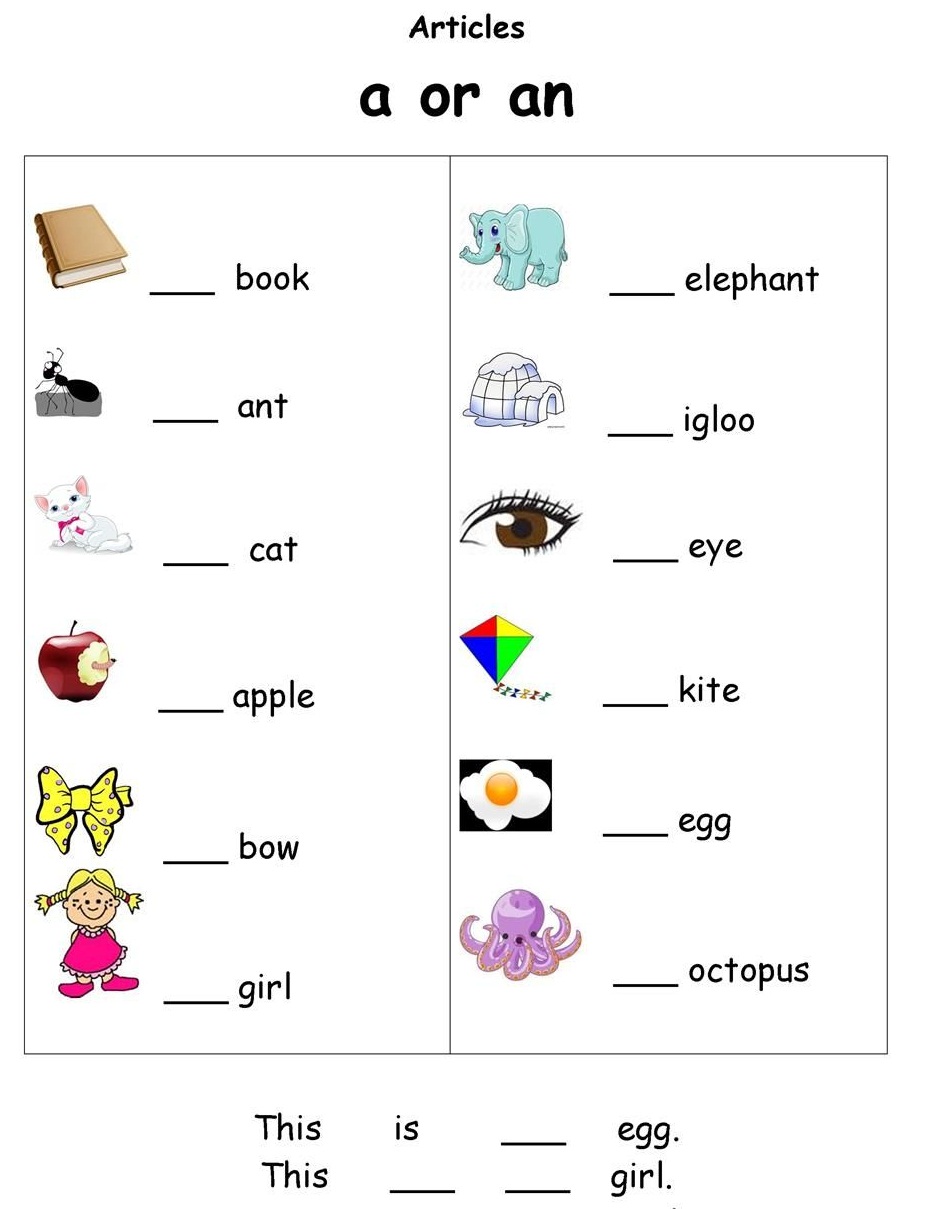 